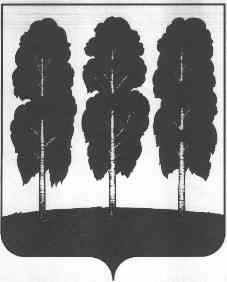 АДМИНИСТРАЦИЯ БЕРЕЗОВСКОГО РАЙОНАХАНТЫ-МАНСИЙСКОГО АВТОНОМНОГО ОКРУГА - ЮГРЫПОСТАНОВЛЕНИЕот  19.05.2020	   № 435пгт. БерезовоО внесении изменений в постановление администрации Березовского района от 06.04.2020 № 278 «О предоставлении дополнительных мер поддержки субъектам малого и среднего предпринимательства и отдельным категориям организаций и индивидуальных предпринимателей»  В соответствии с постановлением Правительства Ханты-Мансийского автономного округа – Югры от 08.05.2020 № 185-п «О внесении изменений в постановление Правительства Ханты-Мансийского автономного округа – Югры от 20 марта 2020 года № 88-п «О предоставлении дополнительных мер поддержки субъектам малого и среднего предпринимательства и отдельным категориям организаций и индивидуальных предпринимателей»:Внести в постановление администрации Березовского района от 06.04.2020 № 278 «О предоставлении дополнительных мер поддержки субъектам малого и среднего предпринимательства и отдельным категориям организаций и индивидуальных предпринимателей» следующие изменения:В пункте 1:          1.1.1.Абзац первый изложить в следующей редакции:«1. Предоставить отсрочку внесения арендной платы, начисленной за период с 1 марта 2020 года по 31 декабря 2020 года (далее – отсрочка), по заключенным до 18 марта 2020 года договорам аренды за владение и (или) пользование имуществом, находящимся в собственности муниципального образования Березовский район и муниципального образования городское поселение Березово, земельными участками, находящимся в собственности муниципального образования Березовский район и муниципального образования городское поселение Березово, за исключением жилых помещений (далее – дополнительные меры поддержки), предоставленными в аренду:».          1.1.2. Абзац третий изложить в следующей редакции:«-организациям и индивидуальным предпринимателям, осуществляющим деятельность в сфере пассажирских перевозок на водном, воздушном и автомобильном транспорте, туризма, физической культуры и спорта, общественного питания, гостиничных услуг, культуры, организации досуга и развлечений, дополнительного образования, организации конференций и выставок, предоставления бытовых услуг населению, стоматологической практики, розничной торговли непродовольственными товарами (в случае если деятельность таких объектов торговли была приостановлена), жилищного строительства, строительства, реконструкции объектов здравоохранения, образования, социального обслуживания, спорта, жилищно-коммунального хозяйства, дорожной деятельности. 1.1.3. Подпункт 1.2 изложить в следующей редакции:  «1.2. Юридическим лицам и индивидуальным предпринимателям - собственникам объектов недвижимости:а) предоставившим отсрочку арендаторам - организациям и индивидуальным предпринимателям, деятельность которых была приостановлена в связи с осуществлением мер по противодействию распространения новой коронавирусной инфекции, вызванной COVID-19, предоставить отсрочку по договорам аренды за владение и (или) пользование земельными участками, находящимися в собственности муниципального образования Березовский район и муниципального образования городское поселение Березово, на которых расположены такие объекты недвижимости, за период, на который предоставлена отсрочка арендаторам;б) снизившим более чем на 50 процентов от первоначального размер арендной платы для всех организаций и индивидуальных предпринимателей, арендующих объекты недвижимости, деятельность которых была приостановлена в связи с осуществлением мер по противодействию распространения новой коронавирусной инфекции, вызванной COVID-19, предоставить освобождение от уплаты арендной платы по договорам аренды земельных участков, находящимся в собственности муниципального образования Березовский район и муниципального образования городское поселение Березово, на которых расположены такие объекты недвижимости, за период, на который была приостановлена их деятельность.».          2. Опубликовать настоящее постановление в газете «Жизнь Югры» и разместить на официальном веб-сайте органов местного самоуправления Березовского района. 3. Настоящее постановление вступает в силу после его подписания. Глава района							                             В.И. Фомин